Наказ «Ремонт тротуара по ул. Котлозаводская»Поступил во время предвыборной кампании в сентябре 2018 года от жителей избирательного округа №14 Белгорода Сиротенко Сергею Ивановичу.Исполнен в 2019 году.Работы выполнены  за счёт областного и городского бюджетов. Финансирование составило 1 млн 806 тыс. рублей.Депутат по избирательному округу №14 Сергей Сиротенко:- Вопрос обустройства тротуара неоднократно поднимался на встречах с избирателями ещё с лета 2016 года. Но, к сожалению, из-за разных причин положительное решение проблемы откладывалось. Когда была благоустроена дворовая территория по ул. Котлозаводская, 21А,Д,  то  ремонт тротуара  стал  также возможен. Улица преобразилась, ранее из-за отсутствия нормального тротуара  жители были вынуждены  ходить буквально  вплотную к заборам домов. Но после ремонта тротуара  появилась еще одна проблема: не была  предусмотрена система водоотведения ливневых вод от домов частной застройки № 3 – 7 по ул. Котлозаводской. Началось подтопление многоквартирного дома №4 по пер. 2-й Котлозаводской. Это требует доработки, работа над наказом будет продолжена. Думаю, совместно  с администрацией города эту проблему решим.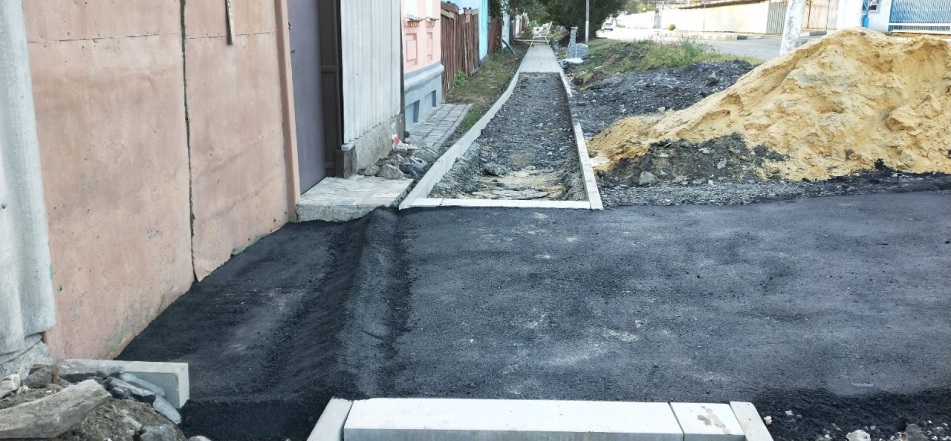 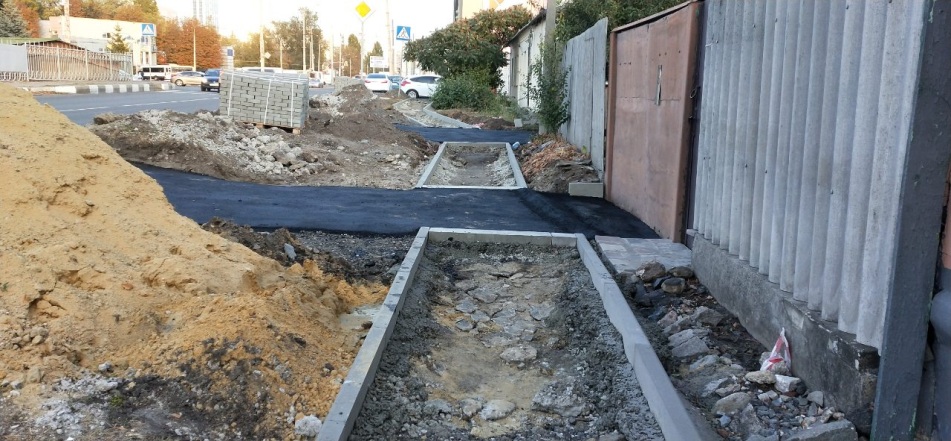 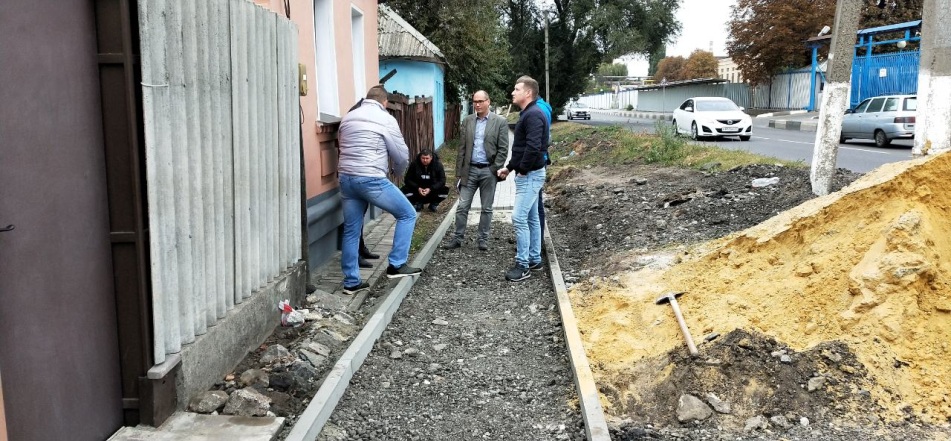 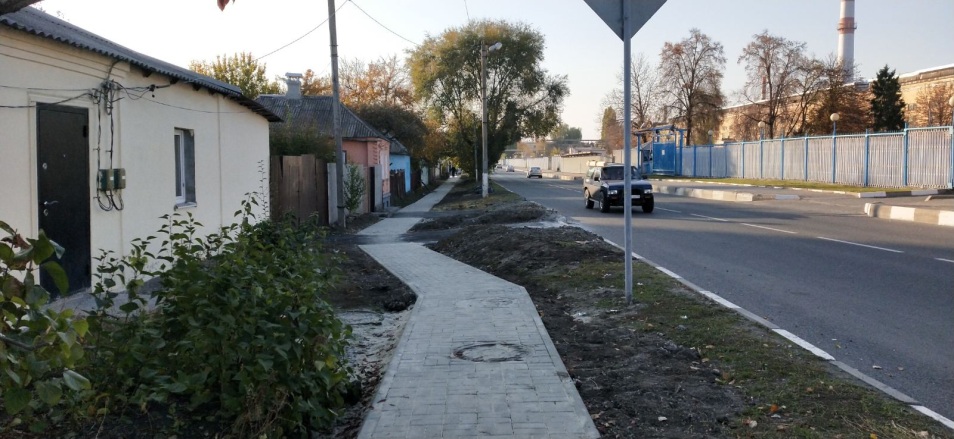 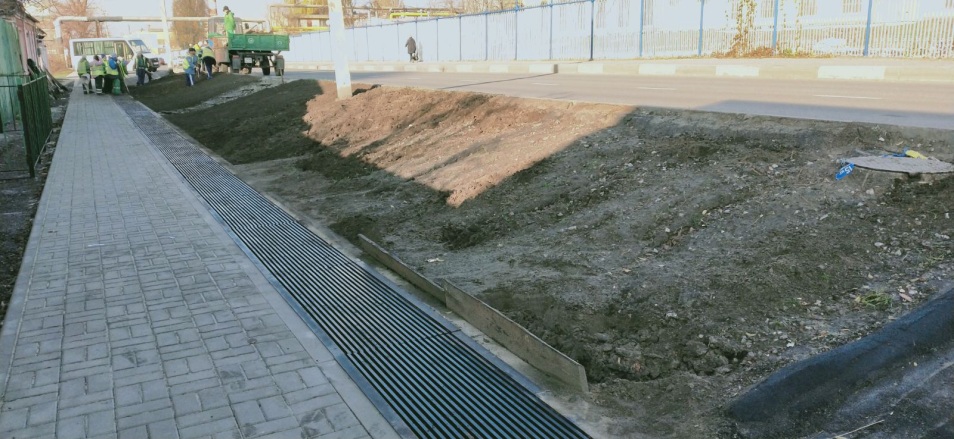 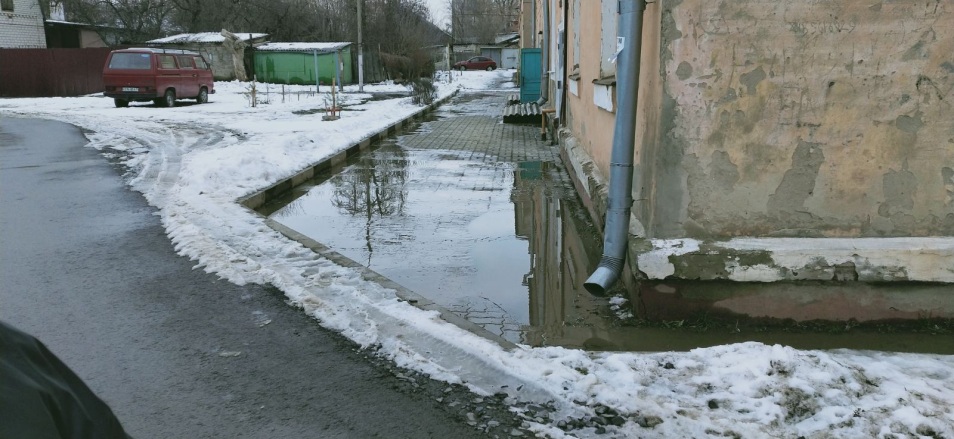 